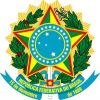 SERVIÇO PÚBLICO FEDERALCONSELHO REGIONAL DE ENGENHARIA E AGRONOMIA DA PARAÍBA CREA-PBINSTRUMENTO CONTRATUAL PARA CONTRATAÇÃO DE LEILOEIRO PARA ADMINISTRAR E OPERACIONALIZAR LEILÕES DESTINADO AO DESFAZIMENTO E GUARDA DE BENS MÓVEIS INSERVÍVEIS DE PROPRIEDADE DO CREA-PB QUE ENTRE SI CELEBRAM, DE UM LADO, COMO CONTRATANTE, O CONSELHO REGIONAL DE ENGENHARIA E AGRONOMIA DA PARAÍBA – CREA/PB, E, DE OUTRO LADO, COMO CONTRATADO A LEILOEIRA DAIANA MARTINS VITÓRIO.O CONSELHO REGIONAL DE ENGENHARIA E AGRONOMIA - CREA-PB, situada à Avenida Dom Pedro I, n° 809, bairro Centro, CEP: 58.013-021 João Pessoa/PB, Inscrito no CNPJ/MF sob nº 08.667.024/0001-00, doravante denominada CREA/PB, neste ato representado pelo seu Presidente(a), Engº Agr. GIIUCÉLIA DE ARAÚJO FIGUEIREDO , brasileira, portadora do RG nº 506286 - SSP/PB e CPF nº 30139910468 e de outro lado o(a) Leiloeiro(a) Público(a) Oficial DAIANA MARTINS VITÓRIO, portadora do RG nº 2.817.906 e CPF nº 054.926.034-00, doravante denominada CONTRATADA, resolvem celebrar o presente Contrato, que se regerá pela Lei nº 8.666/1993 e suas alterações, pelo Decreto nº 21.981/1932, e vincula-se ao Edital de Credenciamento n.º 01/2016 e seus anexos, constantes do Processo Administrativo nº 1057284/2016, mediante as cláusulas e condições que se seguem:1. CLÁUSULA PRIMEIRA – OBJETOConstitui objeto deste Contrato a Contratação de Leiloeiro Público Oficial para a administração e operacionalização de leilões destinados ao desfazimento e a guarda de bens móveis inservíveis (equipamentos, mobiliário, veículos, etc.) de propriedade do CREA/PB, conforme condições e exigências estabelecidas no Edital de Credenciamento n° 01/2016 e seus anexos.A prestação dos serviços do Leiloeiro Oficial, no período de vigência deste instrumento, será definida pelo CREA/PB, que, no momento oportuno e conveniente, publicará o Edital estabelecendo as datas, horários, quantitativo de bens e demais condições para a realização do Leilão Público.Este Termo de Contrato vincula-se ao Edital de Credenciamento n° 01/2016 e seus anexos.2. CLÁUSULA SEGUNDA – VIGÊNCIA2.1. O prazo de vigência deste Termo de Contrato é de 12 (doze) meses, com início na data de 17/11/16 e encerramento em 17/11/17, podendo ser prorrogado nos termos do Artigo 57 da Lei nº 8.666/93.3. CLÁUSULA TERCEIRA – DO PREÇO E DA FORMA DE REMUNERAÇÃOO CONTRATADO obriga-se a executar os serviços, objeto deste contrato, recebendo, a título de comissão, a taxa de 5% (cinco por cento), calculada sobre o valor de venda do bem arrematado. A referida taxa de comissão deverá ser cobrada diretamente de cada arrematante, na ocasião do leilão, não cabendo a CONTRATANTE a responsabilidade pela cobrança da comissão devida pelo comprador, nem pelos gastos despendidos pelo CONTRATADO para recebê-la.Não será devido ao CONTRATADO nenhum outro pagamento além da comissão referida nesta cláusula terceira.As despesas com a execução dos leilões correrão única e exclusivamente por conta do Leiloeiro Oficial contratado.O Leiloeiro Oficial será o responsável pelo recolhimento de impostos, taxas, contribuições à Previdência Social, encargos trabalhistas, prêmios de seguro, emolumentos, demais despesas diretas ou indiretas, e quaisquer outros ônus que se fizerem necessários a execução dos serviços contratados.4. CLÁUSULA QUARTA – REGIME DE EXECUÇÃO DOS SERVIÇOS E FISCALIZAÇÃO4.1. O regime de execução dos serviços a serem executados pela CONTRATADA, os materiais que serão empregados e a fiscalização pela CONTRATANTE são aqueles previstos no Projeto Básico, Anexo I do Edital.5. CLÁUSULA QUINTA – OBRIGAÇÕES DA CONTRATANTE E DA CONTRATADA5.1. As obrigações da CONTRATANTE e da CONTRATADA são aquelas previstas no Projeto Básico, anexo I do Edital.6. CLÁUSULA SEXTA – SANÇÕES ADMINISTRATIVAS6.1. As sanções relacionadas à execução do contrato são aquelas previstas no Projeto Básico, anexo I do Edital.7. CLÁUSULA SÉTIMA – RESCISÃOO presente Termo de Contrato poderá ser rescindido nas hipóteses previstas no art. 78 da Lei nº 8.666, de 1993, com as consequências indicadas no art. 80 da mesma Lei, sem prejuízo da aplicação das sanções previstas no Projeto Básico, anexo I do Edital.Os casos de rescisão contratual serão formalmente motivados, assegurando-se à CONTRATADA o direito à prévia e ampla defesa.A CONTRATADA reconhece os direitos da CONTRATANTE em caso de rescisão administrativa prevista no art. 77 da Lei nº 8.666, de 1993.8. CLÁUSULA OITAVA – DOS CASOS OMISSOS8.1. Os casos omissos serão decididos pela CONTRATANTE, segundo as disposições contidas na Lei nº 8.666, de 1993, no Decreto nº 21.981/193220, e demais normas federais aplicáveis e, subsidiariamente, segundo as disposições contidas na Lei nº 8.078, de 1990 – Código de Defesa do Consumidor – e normas e princípios gerais dos contratos.9. CLÁUSULA NONA – PUBLICAÇÃO9.1. Incumbirá à CONTRATANTE providenciar a publicação deste instrumento, por extrato, no Diário Oficial da União, no prazo previsto na Lei nº 8.666, de 1993.10. CLÁUSULA DÉCIMA – FORO10.1. O Foro para solucionar os litígios que decorrerem da execução deste Termo de Contrato será o da Justiça Federal da Paraíba.Para firmeza e validade do pactuado, o presente Termo de Contrato foi lavrado em 02 (duas) vias de igual teor, que, depois de lido e achado em ordem, vai assinado pelos contraentes.João Pessoa-PB, 17 de Novembro de 2016____________________________________Representante legal da CONTRATANTE__________________________________Representante legal da CONTRATADATESTEMUNHAS:__________________________________________________________________________________________________________